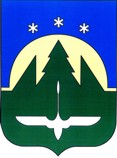 Городской округ Ханты-МансийскХанты-Мансийского автономного округа – ЮгрыПРЕДСЕДАТЕЛЬ ДУМЫ ГОРОДА ХАНТЫ-МАНСИЙСКАРАСПОРЯЖЕНИЕот 21 ноября 2019 года                 	                              	                                   № 9-рО поощрении Благодарственнымписьмом Председателя Думыгорода Ханты-Мансийска 	В соответствии с постановлением Председателя Думы города
Ханты-Мансийска от 20 ноября 2019 года № 19 «О Благодарственном письме Председателя Думы города Ханты-Мансийска»:	Поощрить Благодарственным письмом Председателя Думы города Ханты-Мансийска:За многолетний добросовестный труд, активное участие в решении вопросов местного значения города Ханты-Мансийска и по итогам аттестации муниципальных служащих:Швецова Дмитрия Викторовича, начальника экспертно-аналитического отдела Счетной палаты города Ханты-Мансийска;За большой вклад в развитие экологического волонтерства и заботу о чистоте города Ханты-Мансийска:Панова Станислава Григорьевича, консультанта отдела контроля
за обеспечением государственных гарантий в области содействия занятости населения Департамента труда и занятости Ханты-Мансийского автономного округа – Югры;За большой вклад в развитие культурного волонтерства
на территории города Ханты-Мансийска:коллектив муниципального бюджетного учреждения
«Культурно-досуговый центр «Октябрь»;За развитие инклюзивного волонтерства, формирование в обществе толерантного отношения к людям с ограниченными возможностями здоровья      и милосердия:коллектив Клуба добровольцев «РЕСПЕКТ» в сфере адаптивного спорта Югры;За активную жизненную позицию, смелость, отвагу
и самоотверженность, проявленные при спасении людей:Стручкова Василия Николаевича, слесаря-ремонтника промышленного оборудования цеха водоснабжения муниципального водоканализационного предприятия муниципального образования город Ханты-Мансийск;Курганова Валерия Валерьевича, заместителя директора бюджетного учреждения Ханты-Мансийского автономного округа – Югры
«Ханты-Мансийский театр кукол».Председатель Думыгорода Ханты-Мансийска			                                         К.Л. Пенчуков